แบบขอรับทุนไปเสนอผลงานในการประชุมวิชาการนานาชาติในต่างประเทศ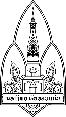 ส่วนราชการ …................................................................................................................. 	โทร.   ......................................... ที่ อว .....................................................	.......................		วันที่   .........................................................................เรื่อง     ขอรับทุนไปเสนอผลงานในการประชุมวิชาการนานาชาติในต่างประเทศ งวดที่ ......../.......……….เรียน     รองอธิการบดีฝ่ายวิจัยและบริการวิชาการ	ตามที่ฝ่ายวิจัยและบริการวิชาการ ได้ประชาสัมพันธ์การให้ทุนเพื่อเข้าร่วมการเสนอผลงานในการประชุมวิชาการนานาชาติในต่างประเทศ นั้น ข้าพเจ้า (นาย/นาง/นางสาว) .................................................. สังกัดคณะ/หน่วยงาน  ................................ เริ่มทำงานเมื่อวันที่ ...... เดือน ..............พ.ศ. ......... ปัจจุบันตำแหน่ง ...................... ระดับ ......... โทรศัพท์ (มือถือ) .................... อีเมล์ ...................................... เคยได้รับทุนฯ ครั้งสุดท้ายเมื่อวันที่ ......... เดือน .................พ.ศ. ............ ใคร่ขอยื่นแบบคำใช้ทุนฯ ซึ่งมีรายละเอียดดังต่อไปนี้รายละเอียดผลงานที่จะนำเสนอในการประชุมวิชาการนานาชาติ ณ ต่างประเทศ ชื่อผลงาน …………………………………………………………………………………………………………………………………………..ประเภทการนำเสนอ (    ) Oral Presentation	  (    ) Poster Presentation 	(    ) Artชื่อการประชุม .....................................................................................................................................................จัดโดย (ชื่อหน่วยงาน / สถาบัน)..........................................................................................................................ณ เมือง ....................................................ประเทศ .................................................. กำหนด ...................... วันระหว่างวันที่...........เดือน............................พ.ศ. .................ถึงวันที่...........เดือน.....................พ.ศ. ....................รายละเอียดด้านงบประมาณ*การเดินทางไปนำเสนอผลงานในครั้งนี้ ได้รับการสนับสนุนงบประมาณจากแหล่งทุนอื่นหรือไม่  ไม่ได้รับการสนับสนุน ได้รับการสนับสนุนงบประมาณสนับสนุนจาก ................................................. เป็นเงิน ................... บาท หลักฐานประกอบการขอรับทุนทุนอุดหนุนคณาจารย์ เพื่อเข้าร่วมการเสนอผลงานในการประชุมวิชาการนานาชาติฯ 3.1 หนังสือตอบรับที่เป็นทางการจากคณะกรรมการจัดประชุมให้เป็นผู้เสนอผลงานในที่ประชุม  3.2 บทความทางวิชาการฉบับเต็มภาษาอังกฤษ (Full Manuscript) /บทคัดย่อภาษาอังกฤษ (Abstract) ของผลงานที่จะนำเสนอในการประชุม  3.3 เอกสารรับรองจริยธรรมการวิจัยในมนุษย์/ในสัตว์ทดลอง (ถ้ามี) 3.4 รูปภาพพร้อมรายละเอียดผลงาน กรณีผลงานทางศิลปะ การออกแบบทางสถาปัตยกรรม นวัตกรรมและสิ่งประดิษฐ์ 3.5 หนังสือยินยอมจากเจ้าของผลงาน กรณีที่ผู้สมัครเป็นผู้มีส่วนร่วมในการเขียนหรือผลิตผลงาน (Co-author หรือ Co-researcher)  3.6 หลักฐานหรือคำสั่งให้เป็นพนักงานมหาวิทยาลัยมหาวิทยาลัยขอนแก่น กรณีผู้สมัครเป็นชาวต่างชาติ 3.7 สำเนาหน้าปก ของวิทยานิพนธ์ หรือดุษฎีนิพนธ์ ในระดับบัณฑิตศึกษา กรณีพนักงานใหม่ (อายุราชการไม่ถึง 1 ปี) 3.8 กรณีได้รับทุนในปีติดกัน หลักฐานการตีพิมพ์บทความ (ผลงานที่ได้รับทุนในงวดล่าสุด) ในวารสารนานาชาติที่อยู่ในฐานข้อมูล Scopus หรือ ISI หนังสือรับรองการเป็นตัวแทนของสถาบันวิจัย กลุ่มวิจัย หรือศูนย์วิจัยเฉพาะทาง บทความที่มีชื่อผู้ขอรับทุนเป็นผู้แต่งชื่อแรก (First author) หรือ เป็นผู้รับผิดชอบบทความ (Corresponding author) (ตีพิมพ์มาแล้วไม่เกิน 1 ปี) กรณีผลงานทางศิลปะที่ได้รับรางวัลในการแสดงระดับชาติ (ได้รับรางวัลมาแล้วไม่เกิน 1 ปี)	ข้าพเจ้าขอรับรองว่า (1) ไม่ได้เป็นผู้ที่อยู่ระหว่างการลาไปปฏิบัติงานเพื่อเพิ่มพูนความรู้ทางวิชาการ ลาศึกษาต่อ หรือ ลาฝึกอบรม ทั้งในและต่างประเทศ และผ่านการประเมินผลการปฏิบัติราชการแล้ว (2) ผลงานที่นำมาขอทุนไม่ได้เป็นส่วนหนึ่งของผลงานวิจัยที่ใช้ประกอบการศึกษาในระดับบัณฑิตศึกษาของผู้ขอรับทุน (3) ผลงานที่นำมาขอรับทุนไม่เคยนำเสนอในการประชุมวิชาการใดๆมาก่อน และ (4) ข้าพเจ้าจะปฏิบัติตามประกาศมหาวิทยาลัยขอนแก่นฉบับที่ 2223/2562 เรื่อง หลักเกณฑ์การให้ทุนเพื่อเข้าร่วมในการนำเสนอผลงานวิจัย ผลงานทางวิชาการ การแสดงผลงานทางศิลปะ การออกแบบสถาปัตยกรรม นวัตกรรม และสิ่งประดิษฐ์ ในการประชุมวิชาการนานาชาติในต่างประเทศ และประกาศอื่นใดที่เกี่ยวข้องอย่างเคร่งครัดขอแสดงความนับถือ                  					ลงชื่อ.................................................... ผู้ขอใช้เงินอุดหนุนฯ                                                        	       (.....................................................)สำหรับคณะ/หน่วยงานได้ตรวจสอบคุณสมบัติและหลักฐานของผู้ขอรับทุนฯ ตามประกาศมหาวิทยาลัยขอนแก่น ฉบับที่ 2223/2562  ว่าด้วยหลักเกณฑ์การให้ทุนเพื่อเข้าร่วมในการนำเสนอผลงานในการประชุมวิชาการนานาชาติในต่างประเทศ แล้วเห็นชอบให้ ................................................. ใช้ทุนอุดหนุนคณาจารย์ฯเป็นเงิน ........................ บาท (................................................) 2.1 ค่าเดินทางไป – กลับเป็นเงินบาท     2.1.1 ขอนแก่น – กรุงเทพฯเป็นเงินบาท     2.1.2 กรุงเทพฯ – ประเทศที่ไปเสนอผลงานเป็นเงินบาท     2.1.3 ค่าโดยสารสาธารณะ/รถรับจ้าง (ไป-กลับ) สนามบิน-ที่พักเป็นเงินบาท2.2 ค่าที่พักเป็นเงินบาท2.3 ค่าลงทะเบียนเป็นเงินบาทรวมเป็นเงินบาทลงชื่อ....................................................................(..................................................................)หัวหน้าภาควิชา/........................................................./.................../...............ลงชื่อ....................................................................(..................................................................)คณะบดีคณะ........................................................./.................../...............